  PODPIS RODIČE:16. TÝDEN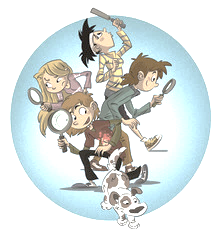 OD 12. PROSINCE DO 16. PROSINCE 2022 CO NÁS ČEKÁ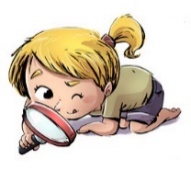 TENTO TÝDEN VE ŠKOLEJAK SE MI DAŘILO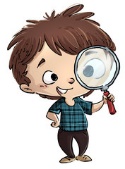 JAK SE MI DAŘILO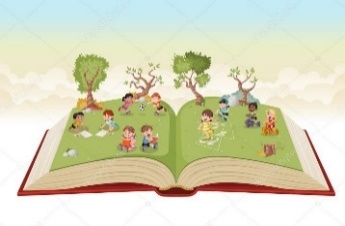 * NAJDU, OZNAČÍM, VYMODELUJI PÍSMENO  P.* ČTU KRÁTKÁ SLOVA A VĚTY.* DOPLNÍM SPRÁVNĚ PÍSMENO DO SLOVA.* POZNÁM PŘÍBĚH O NAROZENÍ JEŽÍŠKA.ZAČÍNÁME ČÍST 44 – 47.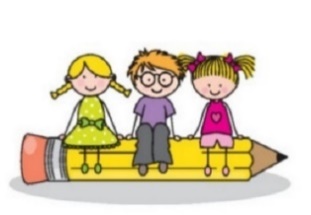 * ZAPISUJI PEČLIVĚ KAŽDÝ DEN DO DENÍKU.* NAPÍŠI PÍSMENA V, P.* PŘEPÍŠI ČITELNĚ ZADANÁ SLOVA A KRÁTKÉ VĚTY.KRESLÍM TVARY – 19, 34     UMÍM PSÁT 10 – V, 4 -P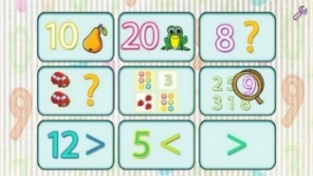 * STAVÍM Z DŘÍVEK* STAVÍM Z KRYCHLÍ* PŘIDÁM A SEČTU, UBERU A ODEČTUMATEMATIKA 40, 41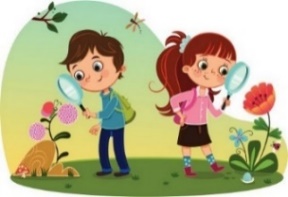 * ŘEKNU SPRÁVNĚ DATUM SVÉHO NAROZENÍ.* POZNÁM 4 JEHLIČNATÉ STROMY.* SEZNAMUJI SE S TRADICI VÁNOC.UČEBNICE 16, 24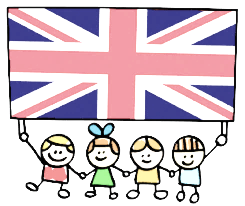 *REAGUJI NA POKYNY V ANGLICKÉM JAZYCE.* SEZNÁMÍM SE STÍM, JAK SE SLAVÍ VÁNOCE V ANGLII I V JINÝCH ZEMÍCH.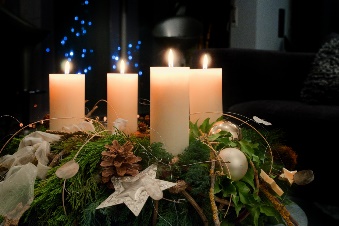 DOMÁCÍ PŘÍPRAVAOŘEŽU SI PASTELKY A TUŽKY V PENÁLE!  KAŽDÝ DEN SI CHVÍLI COKOLIV ČTU (NOVINY, NÁPISY, RECEPTY, TÝD.PLÁN,….)!OŘEŽU SI PASTELKY A TUŽKY V PENÁLE!  KAŽDÝ DEN SI CHVÍLI COKOLIV ČTU (NOVINY, NÁPISY, RECEPTY, TÝD.PLÁN,….)!MILÍ RODIČE OBJEVITELŮ,  V PONDĚLÍ VE TŘÍDĚ ZAPÁLÍME UŽ TŘETÍ SVÍČKU NA NAŠEM ADVENTNÍM VĚNCI. PYTLÍČKY Z TŘÍDNÍHO KALENDÁŘE UŽ MAJÍ POLOVINU SVÝCH MAJITELŮ. NÁS ČEKÁ V ÚTERÝ 13. 12. KRÁSNÝ PROGRAM V ANEŽSKÉM KLÁŠTEŘE – PROČ SLAVÍME VÁNOCE? 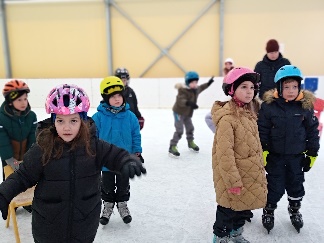 DO ŠKOLY S SEBOU POUZE BATŮŽEK, DENÍK, PENÁL, SVAČINU A PITÍ. ODPOLEDNE SE SNAD SE VŠEMI SEJDEME V KARLÍNSKÉM KOSTELE, KDE SE VÁM V NABITÉM PROGRAMU POKUSÍME UDĚLAT RADOST NAŠÍM HUDEBNÍM VYSTOUPENÍM. INFORMACE 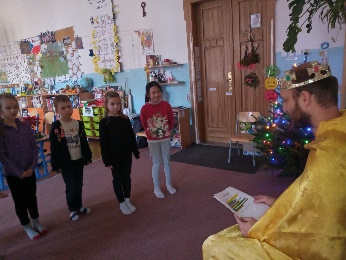 KE KONCERTU V PÁTEČNÍM E-MAILU. VE STŘEDU 14. 12.  SI VYKRÁJÍME A UPEČEME PERNÍČKY, KTERÉ SI SPOLEČNĚ PŘÍŠTÍ TÝDEN OZDOBÍME. DĚTI SI DO ŠKOLY VEZMOU ZÁSTĚRU. VE ČTVRTEK 15. 12. JSME OPĚT ZAMLUVILI KLUZIŠTĚ V KARLÍNSKÉM SPEKTRU NA DALŠÍ LEKCI BRUSLENÍ (HELMA, LYŽAŘSKÉ RUKAVICE, VHODNÉ KALHOTY, BRUSLE A POHODLNÁ TAŠKA PŘES RAMENO). VŠECHNY OBJEVITELE MOC CHVÁLÍME A JSME RÁDI )I S ONDROU), ŽE MINULÝ ČTVRTEK BRUSLILI VŠICHNI, CO BYLI S NÁMI. DĚKUJI RODIČŮM MIKIHO D. ZA POMOC. VŠEM MARODŮM PŘEJI BRZKÉ UZDRAVENÍ! MOC NÁM CHYBÍ.                                                              PŘEJEME KRÁSNÝ TÝDEN.  LUCKA  A  ALICE   MILÍ RODIČE OBJEVITELŮ,  V PONDĚLÍ VE TŘÍDĚ ZAPÁLÍME UŽ TŘETÍ SVÍČKU NA NAŠEM ADVENTNÍM VĚNCI. PYTLÍČKY Z TŘÍDNÍHO KALENDÁŘE UŽ MAJÍ POLOVINU SVÝCH MAJITELŮ. NÁS ČEKÁ V ÚTERÝ 13. 12. KRÁSNÝ PROGRAM V ANEŽSKÉM KLÁŠTEŘE – PROČ SLAVÍME VÁNOCE? DO ŠKOLY S SEBOU POUZE BATŮŽEK, DENÍK, PENÁL, SVAČINU A PITÍ. ODPOLEDNE SE SNAD SE VŠEMI SEJDEME V KARLÍNSKÉM KOSTELE, KDE SE VÁM V NABITÉM PROGRAMU POKUSÍME UDĚLAT RADOST NAŠÍM HUDEBNÍM VYSTOUPENÍM. INFORMACE KE KONCERTU V PÁTEČNÍM E-MAILU. VE STŘEDU 14. 12.  SI VYKRÁJÍME A UPEČEME PERNÍČKY, KTERÉ SI SPOLEČNĚ PŘÍŠTÍ TÝDEN OZDOBÍME. DĚTI SI DO ŠKOLY VEZMOU ZÁSTĚRU. VE ČTVRTEK 15. 12. JSME OPĚT ZAMLUVILI KLUZIŠTĚ V KARLÍNSKÉM SPEKTRU NA DALŠÍ LEKCI BRUSLENÍ (HELMA, LYŽAŘSKÉ RUKAVICE, VHODNÉ KALHOTY, BRUSLE A POHODLNÁ TAŠKA PŘES RAMENO). VŠECHNY OBJEVITELE MOC CHVÁLÍME A JSME RÁDI )I S ONDROU), ŽE MINULÝ ČTVRTEK BRUSLILI VŠICHNI, CO BYLI S NÁMI. DĚKUJI RODIČŮM MIKIHO D. ZA POMOC. VŠEM MARODŮM PŘEJI BRZKÉ UZDRAVENÍ! MOC NÁM CHYBÍ.                                                              PŘEJEME KRÁSNÝ TÝDEN.  LUCKA  A  ALICE   MILÍ RODIČE OBJEVITELŮ,  V PONDĚLÍ VE TŘÍDĚ ZAPÁLÍME UŽ TŘETÍ SVÍČKU NA NAŠEM ADVENTNÍM VĚNCI. PYTLÍČKY Z TŘÍDNÍHO KALENDÁŘE UŽ MAJÍ POLOVINU SVÝCH MAJITELŮ. NÁS ČEKÁ V ÚTERÝ 13. 12. KRÁSNÝ PROGRAM V ANEŽSKÉM KLÁŠTEŘE – PROČ SLAVÍME VÁNOCE? DO ŠKOLY S SEBOU POUZE BATŮŽEK, DENÍK, PENÁL, SVAČINU A PITÍ. ODPOLEDNE SE SNAD SE VŠEMI SEJDEME V KARLÍNSKÉM KOSTELE, KDE SE VÁM V NABITÉM PROGRAMU POKUSÍME UDĚLAT RADOST NAŠÍM HUDEBNÍM VYSTOUPENÍM. INFORMACE KE KONCERTU V PÁTEČNÍM E-MAILU. VE STŘEDU 14. 12.  SI VYKRÁJÍME A UPEČEME PERNÍČKY, KTERÉ SI SPOLEČNĚ PŘÍŠTÍ TÝDEN OZDOBÍME. DĚTI SI DO ŠKOLY VEZMOU ZÁSTĚRU. VE ČTVRTEK 15. 12. JSME OPĚT ZAMLUVILI KLUZIŠTĚ V KARLÍNSKÉM SPEKTRU NA DALŠÍ LEKCI BRUSLENÍ (HELMA, LYŽAŘSKÉ RUKAVICE, VHODNÉ KALHOTY, BRUSLE A POHODLNÁ TAŠKA PŘES RAMENO). VŠECHNY OBJEVITELE MOC CHVÁLÍME A JSME RÁDI )I S ONDROU), ŽE MINULÝ ČTVRTEK BRUSLILI VŠICHNI, CO BYLI S NÁMI. DĚKUJI RODIČŮM MIKIHO D. ZA POMOC. VŠEM MARODŮM PŘEJI BRZKÉ UZDRAVENÍ! MOC NÁM CHYBÍ.                                                              PŘEJEME KRÁSNÝ TÝDEN.  LUCKA  A  ALICE   MILÍ RODIČE OBJEVITELŮ,  V PONDĚLÍ VE TŘÍDĚ ZAPÁLÍME UŽ TŘETÍ SVÍČKU NA NAŠEM ADVENTNÍM VĚNCI. PYTLÍČKY Z TŘÍDNÍHO KALENDÁŘE UŽ MAJÍ POLOVINU SVÝCH MAJITELŮ. NÁS ČEKÁ V ÚTERÝ 13. 12. KRÁSNÝ PROGRAM V ANEŽSKÉM KLÁŠTEŘE – PROČ SLAVÍME VÁNOCE? DO ŠKOLY S SEBOU POUZE BATŮŽEK, DENÍK, PENÁL, SVAČINU A PITÍ. ODPOLEDNE SE SNAD SE VŠEMI SEJDEME V KARLÍNSKÉM KOSTELE, KDE SE VÁM V NABITÉM PROGRAMU POKUSÍME UDĚLAT RADOST NAŠÍM HUDEBNÍM VYSTOUPENÍM. INFORMACE KE KONCERTU V PÁTEČNÍM E-MAILU. VE STŘEDU 14. 12.  SI VYKRÁJÍME A UPEČEME PERNÍČKY, KTERÉ SI SPOLEČNĚ PŘÍŠTÍ TÝDEN OZDOBÍME. DĚTI SI DO ŠKOLY VEZMOU ZÁSTĚRU. VE ČTVRTEK 15. 12. JSME OPĚT ZAMLUVILI KLUZIŠTĚ V KARLÍNSKÉM SPEKTRU NA DALŠÍ LEKCI BRUSLENÍ (HELMA, LYŽAŘSKÉ RUKAVICE, VHODNÉ KALHOTY, BRUSLE A POHODLNÁ TAŠKA PŘES RAMENO). VŠECHNY OBJEVITELE MOC CHVÁLÍME A JSME RÁDI )I S ONDROU), ŽE MINULÝ ČTVRTEK BRUSLILI VŠICHNI, CO BYLI S NÁMI. DĚKUJI RODIČŮM MIKIHO D. ZA POMOC. VŠEM MARODŮM PŘEJI BRZKÉ UZDRAVENÍ! MOC NÁM CHYBÍ.                                                              PŘEJEME KRÁSNÝ TÝDEN.  LUCKA  A  ALICE   